Aproveitamento de Crédito no PPGEAMBFormulário IIDeve ser preenchido um formulário para cada disciplina a ser aproveitadaAproveitamento de créditos PPGEAMBPara solicitar o aproveitamento de créditos, o discente deverá acessar o módulo de peticionamento do SEI (Usuário externo e discentes) disponível no site da PRPG e seguir as etapas: 1) Abrir um processo do tipo “Pós-graduação: Aproveitamento de créditos”; 2) Preencher (editar e salvar) o modelo de documento obrigatório “Pós-grad.: Formulário de aproveitamento de créditos”; 3) Fazer upload do documento externo obrigatório “Histórico Escolar” (referente à comprovação do componente curricular); 4) Fazer upload de documento(s) externo(s) opcional(is), por exemplo “Parecer do orientador”, "Ementa de disciplina", etc.  Formulários I e II para aproveitamento de crédito no PPGEAMB disponível site do programa.a) Se a disciplina for aproveitada POR disciplina equivalente da UFLA, fazer upload dos documentos externos obrigatórios “Histórico Escolar”, "Ementa de disciplina"  (referente à comprovação do componente curricular), e “Parecer do orientador” e "Parecer do professor responsável pela disciplina a ser aproveitada" (Formulário II);b) Se a disciplina for aproveitada SEM disciplina equivalente da UFLA, fazer upload de documentos externos  obrigatórios “Histórico Escolar”, "Ementa de disciplina"  (referente à comprovação do componente curricular), e “Parecer do orientador” (Formulário I);.Caso haja necessidade de apresentar vários documentos, eles deverão ser compilados em arquivo único;  5) Clicar em "Peticionar".Normatização: Art. 43 a 49, do Regulamento Geral da Pós-graduação.Para preenchimento do formulário de aproveitamento de créditos no SEI, seguir as orientações abaixo:Na coluna COMPONENTE CURRICULAR CURSADO NA INSTITUIÇÃO DE ORIGEM: Deverá ser informado o Código e Denominação do componente curricular cursado na Instituição de Origem, como consta no Histórico Escolar (caso o componente curricular não possua código, este campo pode ser deixado em branco); a carga horária e o Conceito obtido, também de acordo com o histórico escolar; o ANO/PERÍODO que foi cursado o componente curricular.Na coluna NOME DO COMPONENTE CURRICULAR A SER DISPENSADO NA UFLA: Deverá ser informado o Código e Denominação do componente curricular da UFLA que deverá ser lançado no histórico do requerente; a carga horária e a Nota obtida/correspondente, de acordo com o Regulamento Geral dos Programas de Pós-Graduação.Todo pedido de aproveitamento (independente se o componente curricular foi cursado na UFLA ou em outra instituição) deve ser acompanhado do Histórico Escolar.O documento externo opcional “Parecer orientador” deverá seguir as normas do Colegiado do programa. Além do parecer do orientador, o programa poderá definir outras exigências específicas. Portanto, o discente deve sempre consultar as orientações do seu programa a respeito dos documentos exigidos para o aproveitamento.PPGEAMBPrograma de Pós-Graduação emEngenharia AmbientalEENGEscola deEngenharia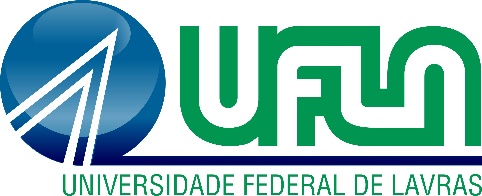 Código e nome da disciplina cursada na UFLA externa ao Programa “ou” em outra IES: Código e nome da disciplina a ser aproveitada na UFLA:Docente responsável pela disciplina a ser aproveitada na UFLA:    Declaro que a disciplina descrita acima a ser aproveitada pelo(a) discente é equivalente à disciplina ministrada sob minha responsabilidade em termos de conteúdo e carga horária.Prof. XXXXXXXXProfessor responsável pela disciplina a ser aproveitada na UFLADeclaro que estou de acordo com o aproveitamento da disciplina descrita acima pelo meu(minha) orientado(a).Prof. XXXXXXXXOrientador do(a) Discente